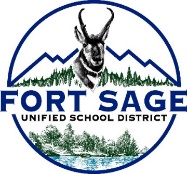 Fort Sage Board of TrusteesRegular MeetingDecember 14, 2022Approved MinutesCALL TO ORDER:		The meeting was called to order by President Ryan Von Ins at 5:30 p.m.	ESTABLISHMENT OFA QUOROM:	Pam Auld, Erinn Reed, and Ryan Von Ins were present.MEMBERS ABSENT:		PLEDGE OF ALLEGIANCE:	President Von Ins led those present.OATH OF OFFICE:		Erinn Reed and Ryan are administered the oath by Dr. Keith Tomes.ADDITIONS/DELETIONS/APPROVAL OF AGENDA:	MSCU (Auld/Reed) to approve agenda as presented.COMMUNICATIONS:Herlong High School:	Superintendent Tomes speaks about finals week and states it has been a good week with teachers present. There will be a barbeque Friday for all students.Fort Sage Middle School/Sierra Primary School:	Superintendent Tomes speaks about minimum days this week for parent/teacher conferences. Friday at 10:00 am is the Holiday Sing.Mt. Lassen Charter:	Hillary Magarrell speaks about finishing up the semester and completing MAPS Testing, scores look like students are progressing. Students that received intervention services are improving as well. MLCS has submitted their WASC mid-cycle review and CALPADS has been certified.Adult Education/CTE:	Ms. Dieter reported that classes are finishing up for the semester and are ready to start the new semester. CTE made holiday wreaths as a fundraiser. She attended a conference several weeks ago. She served as the chair for the WASC inspection at another district. She reports she has received a grant for CTE in the amount of $65,800.WASC:	Nothing to reportCFT:	Nothing to report.Site Council:	Nothing to report.INFORMATION ITEMS/CORRESPONDENCE:	Superintendent Tomes states the district has received a bid for fencing as part of the DOJ Safety Grant but the amount exceeded the amount allowed without going out to bid. A decision has not yet been made as to when the bid process will start.	Letter received from Lassen County Superintendent is reviewed in regards to the AB1200 Disclosure Letter.	Letter received from CCEE states there will be nor charge to the district for their services.BOARD MEMBERREPORTS:	Nothing to report.SUPERINTENDENT’S REPORT:	Superintendent Tomes speaks about the Site Council meeting and invites people to join. He states that all the new furniture needs to be assembled and asks for help from the community. The floors in the high school gym will be getting cleaned over the winter break. He speaks about goals attached in regards to SPSA and what those goals mean. Dr. Tomes speaks about the change in the mood of the school since the School Safety Specialist has started. He requests the board approve the proposal from the WASC Consultant.CONSENT AGENDA ITEMS:	MSCU (Reed/Auld) to approve Consent Agenda items: Hiring of Phillip Aguirre; November 16, 2022 Regular Meeting Minutes; Warrant batches 19,20,21,22.PUBLIC COMMENT:	Denise Fowler-Roberts comments on Edgenuity and asks if students, staff and parents have been informed and how has the process been explained. She states she believe all stakeholders should have a voice. 	Nicole Halmos speaks about the high school and agrees that there has been a change since the School Safety Specialist started. She speaks about Site Council and those meetings are going well but there is still a lack of participation. Her kids are excited for Edgenuity since they have told her they don’t learn anything in class.	Anita Hulsey speaks as a grandparent and knows people don’t like change but the school is not getting any help. She supports Edgenuity and says it’s a great program. She is not satisfied with the education offered at the high school.	Lisa Alexander speaks about Edgenuity and ho it works well for some kids and not others. 	NEW BUSINESS:ACTION ITEMS:Annual Organization ofBoard of Trustees 	Election of Officers: President: Pam Auld nominates Ryan Von Ins. MSCU (Auld/Reed)Vice President: Erinn Reed nominates Pam Auld. MCSU (Reed/Von Ins) to approve.Appointment of Trustee Representative: Pam nominates Erinn Reed. MCSU (Auld/Reed) to approve.Adoption of the third Wednesday of each month at 5:30 pm in the Board Room as a Board Meeting Date, Time, and Location. MCSU (Auld/Reed) to approve.Approval of Superintendent Keith Tomes as Secretary to the Board and Crystal Jones as Acting Secretary to the Board. MCSU (Auld/Reed) to approve.Completion of Election Forms and Verification of signatures – completed by Board Members.Consideration to approve2022-23 First Interim BudgetReport:	Heather Von Ins presents the Budget Report and states enrollment is down to 99 students. MSCU (Reed/Auld) to approve.	Consideration to approve the 2021-22 Developer Fees Report:	Heather Von Ins presents the report. MSCU (Reed/Auld) to approve. Approval of the 2021-22SPSA for Herlong High School:	Superintendent Tomes presents the SPSA and answers Erinn Reeds questions about what the significant difference is from prior years. MSCU (Reed/Auld) to approve.Consideration to approve the FSUSD WASC ConsultantProposal from Matthew Moran: 	Superintendent Tomes presents the proposal. Discussion is had as to why the district would need a consultant. Dr. Tomes speaks about the 1-year extension the district was given last year and that Mr. Moran was recommended by Roy Casey. MCSU (Reed/Auld) to deny. Consideration to approve Resolution #2022-23-09Authorizing Signatory RightFor the Sale of Real Property:	Erinn Reed asks if this is in regards to the prior approval of the sale of real property from March of 2020. Heather Von Ins states this is the final step. MSCU (Auld/Reed) to approve.Consideration to approveand Possible Approval ofEdgenuity Contract:	Ryan Von Ins is concerned about passing WASC because there are no teachers and how will the school get accreditation and current seniors will not graduate from an accredited high school. Ryan wants to approve with a plan that has been discussed with parents and students. Pam Auls states all stakeholders need to be involved and is concerned absentee rates will increase. Board members want to see the information that will be provided to stakeholders. MSCU (Reed/Auld) to deny. 	Public Comment:	Jason Ingram speaks in regards to Edgenuity and that it should not be on the agenda until there is a plan. He speaks about how students are behind 1-3 years academically due to online leaning during Covid. He believes education needs to be hands on.	Kim Dieter speaks in regards to Edgenuity and requests the community come together for solutions. She has found students struggle with Edgenuity. She believes there needs to be more discussion. She speaks about WASC and how all stakeholders need to be involved.	Denise Fowler-Roberts speaks about Edgenuity and wants to know how rates of suspension and discipline will improve if there is no teacher to discipline. She wants to know how students will be guided.	Nicole Halmos states she hears a lot of bashing of Edgenuity but nobody is bringing forth solutions.	Hillary requests to be presents at any forum in regards to Edgenuity.Discussion RegardingProvisional Appointmentsto the FSUSD Board ofTrustees:	There has not been any additional applicants.Consideration to ApproveProvisional Appointmentsto Fill the Vacancies on theFSUSD Board of Trustees:	There has not been any additional applicants.CLOSED SESSION:	Time in: in accordance with Gov. Code 54957, and as otherwise provided by lawRECONVENE IN OPEN SESSION:	Time Out: 8:13 pmIt was reported that action was taken in closed session and Superintendent Tomes has resigned effective December 16, 2022. LCOE will be helping with administrative functions.Next Meeting:	The next regular meeting will be held Wednesday, January 18, 2022 at 5:30 p.m. in the Board Room.Adjournment:                            The meeting was adjourned at 8:15 p.m.